Ротавирусная инфекция– острое вирусное заболевание, знакомое большинству родителей детей до двух лет. Именно в этом возрасте причиной половины всех кишечных заболеваний является именно ротавирус. Заразиться же инфекцией достаточно просто – ее легко «подхватить» в яслях или детском саду, или же, подобно дисбактериозу, благодаря грязным рукам.Данное заболевание начинается, как правило внезапно – ребенок может хорошо себя чувствовать  и вести себя как обычно, после чего, буквально в течении часа, его состояние резко ухудшается и проявляются основные симптомы ротавирусной инфекции.Признаки ротавирусной инфекции у детейРотавирусная инфекция у детей обычно начинается с резкого повышения температуры тела на фоне абсолютно нормального самочувствия малыша. Как правило, показатель температуры поднимается до 38-39 градусов. Примечательно, что в некоторых случаях к температуре прибавляются некоторые симптомы острого респираторного заболевания (ОРЗ): воспаление горла, насморк. Это усложняет правильное определение диагноза.Ротавирусная инфекция у детей: симптомыОсновными симптомами ротавирусной инфекции у детей называют:Резкое повышение температурыЖидкий обильный водянистый стул с резким запахомУ половины деток возникает рвотаБоли в животе у детей в подростковом возрастеЧасто встречаются характерное «урчание» в животеУменьшается количество мочи, сокращается количество походов в туалет «по-маленькому»Понос при ротавирусной инфекции чаще всего обильный и водянистый, с присутствием очень резкого запаха. Кроме того, иногда встречаются примеси слизи и крови, однако чаще всего их нет. Частота стула может быть достаточно высокой, вплоть до двадцати раз в день, следовательно, присутствует риск обезвоживания организма.Нужно ли ложиться в больницу с ребенком при ротавирусной инфекции?Решение о госпитализации ребенка, больного ротавирусной инфекцией принимается врачом на основе общего состояния малыша, а также возможности принимать и усваивать достаточное количество жидкости. Если обнаруживается ротавирусная инфекция у грудных детей чаще всего принимается решение положить ребенка в инфекционное отделение больницы для того, чтобы иметь возможность наблюдения за состоянием пациента и вовремя принять меры. Дело в том, что ротавирусная инфекция у грудничка очень опасна возможным обезвоживание организма, ведь часто заставить кроху пить достаточно жидкости нет возможности. Опасным считается потеря с жидкостью до 8% от общей массы тела.Если вы отказались от госпитализации внимательно следите за те, чтобы вся потерянная при рвоте и поносе жидкость восполнялась и усваивалась организмом ребенка!Ротавирусная инфекция у детей: лечение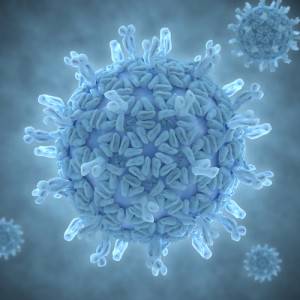 Многие родители спрашивают: «как лечить ротавирусную инфекцию у ребенка?» Однако, как таковых, препаратов для лечения ротавирусной инфекции не существует. Целью лечения является борьба с последствиями ротавирусной инфекции и возможным обезвоживанием организма ребенка.Для восполнения потери жидкости организма ребенка устанавливаются капельницы.Симптомы обезвоживания детей до 3 лет при ротавирусной инфекцииОпасность обезвоживания организма у детей, причиной которого становится ротавирус, заключается в том, что малыш ожжет совершенно не жаловаться на жажду, не просить воду и даже отказываться от нее. Во время болезни ребенок обычно заторможен, мало интересуется происходящим вокруг и большое количество времени проводит на руках у матери или лежа в постели. В таком случае основными симптомами обезвоживания могут стать:Сниженный тургор кожиСухость кожиСухость ртаОбветренность губОтсутствие походов в туалет «по-маленькому»В случае возникновения таких симптомов рекомендуется не отказываться от госпитализации!Ротавирусная инфекция у детей: диета и питаниеСогласно мнению большинства врачей, из питания ребенка, больного ротавирусной инфекцией необходимо полностью исключить все молочные и даже кисломолочные продукты:МолокоТворогРяженкуКефирЙогуртыТакая мера обусловлена тем, что именно молочная среда наиболее благоприятна для жизни и размножения многих бактерий и микроорганизмов.Основное правило диеты при ротавирусной инфекции– обильное питье, которое не допустит обезвоживания организма ребенка. Пить нужно давать воду, домашний кисель, чай без сахара. Кроме того, пить нужно давать ребенку часто, но малыми порциями, дабы предотвратить рвотные рефлексы и позывы, иначе вся жидкость будет выводиться из организма вместе с рвотой.Исключить из питания нужно:Сырые овощи и фруктыЧерный хлебСахарМолочные продуктыТяжелоусваиваемые продуктыЕсли ребенок может и проявляет желание кушать, в рационе его должны присутствовать только жидкие каши на воде, часто рекомендуется жидкая рисовая каша или рисовая водичка. При ротавирусной инфекции можно кушать белый хлеб, желательно в сухарях.Препараты при ротавирусной инфекцииТак как лекарства от ротавируса не существует, все медикаментозное лечение направлено на борьбу с последствиями болезни. Обычно врачи назначают общие противовирусные препараты, такие как афлубин, интерферон; а также лекарства, направленные на улучшение работы пищеварительной системы и выведения токсинов из организма: смекта, бактерин, атоксил; обильное питье: регидрон, глюкоза.Профилактика ротавирусной инфекции у детейПрофилактика ротавирусной инфекции, как и профилактика прочих кишечных инфекций – это, в первую очередь, соблюдение чистоты и личной гигиены. Ротавирус погибает при кипячении, поэтому фрукты и овощи рекомендуется обдавать кипятком перед употреблением детьми. В пищу необходимо использовать исключительно кипяченую воду.Подготовила старшая медсестра МДОУ «Детского сада № 75»Лапина Яна Михайловна